Please refer to the ECB Proposal Form for detailed instructions on completing this form. 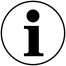 The following page must be printed, signed and submitted with your ECB Proposal (for electronic submissions a scanned copy may be provided). Please ensure you make a selection from the drop-down menu below to indicate your review and acceptance of the representations, warranties and agreements. Where the Proposal is in respect of Joint Proponents, a signed copy of Appendix B: Joint Proponents Declaration must be submitted for each Joint Proponent. Breach of the representations, warranties and agreements may result in the rejection of the Proposal by the IESO.I represent and warrant to, and agree with, the IESO, and acknowledge that the IESO is relying on such representations, warranties, and agreements as a condition precedent to the review and, if applicable, the acceptance of this Proposal, as follows:The information contained in this Proposal is true, accurate and complete in all material respects;As of the date of the Proposal, I have met all the applicable Mandatory Eligibility Requirements and this Proposal meets all the applicable Mandatory Proposal Requirements;As of the date of the Proposal, I am not aware of any delay, circumstance, event or cause that would adversely affect the viability of the Initiative in any material way;I am not in Default of any existing agreements with the IESO, its predecessor entities, or any of their third party fund managers, including funding agreements under the Support Programs, and I have not  been in Default of any other agreements with the IESO, its predecessor entities, or any of their third party fund managers that have been terminated as a result of such Default;I have not undertaken any communication prohibited by Section 8.3 of the ECB Rules;Other than as set out in the Proposal, I have not received, and do not expect to receive, any funding for any activities that are, or could be perceived to be, duplicative of funding requested under the Proposal and, in respect of any other actual or potential source of funding disclosed as part of this Proposal, I consent to the IESO contacting such sources of funding in accordance with Section 4.7 of the ECB Rules;All supporting documents required by the Rules have been attached to this Proposal;I acknowledge that this Proposal will not be processed or reviewed by the IESO unless it is complete, and, if found incomplete, may be rejected by the IESO;I acknowledge that there is no Conflict of Interest that could, or could be seen to, interfere with my objective, unbiased and impartial judgment relating to the Proposal, the Initiative or the use of the Disbursements;I have read and I am submitting the Proposal in compliance with the Rules, and acknowledge and agree that the Proposal shall be subject to the Rules and that the Proponent shall be bound by the Rules in relation to the subject matter of this Proposal;I consent and have sought and received the consent of my Affiliates (as set out herein) for the IESO to (a) communicate with the Affiliates or any other relevant third parties, and (b) use all information, including Confidential Information, in the possession of the IESO, for the purposes of evaluating and accepting or rejecting the Proposal;I acknowledge that the IESO has advised the Proponent to seek independent legal advice with respect to the subject matter of this Proposal and subsequently, I acknowledge and agree that the Proponent has had the opportunity to do so.I acknowledge that the IESO reserves the right to disclose all information contained in a Proposal, a Funding Agreement and all other information relating to a Proponent and its Affiliate that it has received in the course of carrying out the ECB Program as provided for in Section 8.8 of the ECB Rules.I acknowledge that any materials or resources developed for the Initiative under the ECB Program must be made easily accessible, publicly available and free of charge to the relevant Target Audience(s) identified in the Proposal in accordance with Section 2.1(g) of the Rules;I incorporate by reference the further representations, warranties and agreements set out in the ECB Rules and hereby restate such representations, warranties and agreements for the benefit of the IESO.Joint Proponent Name:Joint Proponent Type:First Nation and Métis CommunityFirst Nation and Métis CommunityFirst Nation and Métis CommunityFirst Nation and Métis CommunityFirst Nation and Métis CommunityJoint Proponent Type:First Nation and Métis Organization (as provided for in Section 2.2(b)(iii) of the Rules)First Nation and Métis Organization (as provided for in Section 2.2(b)(iii) of the Rules)First Nation and Métis Organization (as provided for in Section 2.2(b)(iii) of the Rules)First Nation and Métis Organization (as provided for in Section 2.2(b)(iii) of the Rules)First Nation and Métis Organization (as provided for in Section 2.2(b)(iii) of the Rules)Joint Proponent Type:Co-opCo-opCo-opCo-opCo-opJoint Proponent Type:MunicipalityMunicipalityMunicipalityMunicipalityMunicipalityJoint Proponent Type:Public Sector EntityPublic Sector EntityPublic Sector EntityPublic Sector EntityPublic Sector EntityJoint Proponent Type:Registered CharityRegistered CharityRegistered CharityRegistered CharityRegistered CharityJoint Proponent Type:Not-for-Profit OrganizationNot-for-Profit OrganizationNot-for-Profit OrganizationNot-for-Profit OrganizationNot-for-Profit OrganizationJoint Proponent Type:A Legal Entity wholly-owned and Controlled only by a Person or Persons that constitute the same Proponent Type, as per below:A Legal Entity wholly-owned and Controlled only by a Person or Persons that constitute the same Proponent Type, as per below:A Legal Entity wholly-owned and Controlled only by a Person or Persons that constitute the same Proponent Type, as per below:A Legal Entity wholly-owned and Controlled only by a Person or Persons that constitute the same Proponent Type, as per below:A Legal Entity wholly-owned and Controlled only by a Person or Persons that constitute the same Proponent Type, as per below:Joint Proponent Type:Joint Proponent Type:A Legal Entity that is jointly owned and Controlled only by Persons described in Section 2.2(b)(ii) of the Rules, and constitute the following eligible Proponent Types:A Legal Entity that is jointly owned and Controlled only by Persons described in Section 2.2(b)(ii) of the Rules, and constitute the following eligible Proponent Types:A Legal Entity that is jointly owned and Controlled only by Persons described in Section 2.2(b)(ii) of the Rules, and constitute the following eligible Proponent Types:A Legal Entity that is jointly owned and Controlled only by Persons described in Section 2.2(b)(ii) of the Rules, and constitute the following eligible Proponent Types:A Legal Entity that is jointly owned and Controlled only by Persons described in Section 2.2(b)(ii) of the Rules, and constitute the following eligible Proponent Types:Joint Proponent Type:Joint Proponent Type:Joint Proponent Type:Joint Proponent Type:Signatory:Signatory must have the signing authority to bind the Joint ProponentName:Name:Signatory:Signatory must have the signing authority to bind the Joint ProponentTitle:Title:Signatory:Signatory must have the signing authority to bind the Joint ProponentMailing Address:Mailing Address:Signatory:Signatory must have the signing authority to bind the Joint ProponentPhone Number:Phone Number: Main:  Alternate: Signatory:Signatory must have the signing authority to bind the Joint ProponentFax:Fax:Signatory:Signatory must have the signing authority to bind the Joint ProponentEmail:Email:Signatory:Signatory must have the signing authority to bind the Joint ProponentPreferred Method of Contact:Preferred Method of Contact:Has the Joint Proponent previously applied to any of the IESO's Support Programs?Has the Joint Proponent previously applied to any of the IESO's Support Programs?*If yes, please provide further information in the space below indicating the status of the application, proposal, or Funding Agreement, as applicable:*If yes, please provide further information in the space below indicating the status of the application, proposal, or Funding Agreement, as applicable:*If yes, please provide further information in the space below indicating the status of the application, proposal, or Funding Agreement, as applicable:*If yes, please provide further information in the space below indicating the status of the application, proposal, or Funding Agreement, as applicable:*If yes, please provide further information in the space below indicating the status of the application, proposal, or Funding Agreement, as applicable:*If yes, please provide further information in the space below indicating the status of the application, proposal, or Funding Agreement, as applicable:Has the Joint Proponent previously applied to any of the IESO's Support Programs?Please provide a description of the mission and mandate of the Joint Proponent.Please provide a description of the mission and mandate of the Joint Proponent.Please provide a description of the mission and mandate of the Joint Proponent.Please provide a description of the mission and mandate of the Joint Proponent.Please provide a description of the mission and mandate of the Joint Proponent.Please provide a description of the mission and mandate of the Joint Proponent.Please provide a description of the mission and mandate of the Joint Proponent.Please describe the Joint Proponent's motivation for undertaking the Initiative:Please describe the Joint Proponent's motivation for undertaking the Initiative:Please describe the Joint Proponent's motivation for undertaking the Initiative:Please describe the Joint Proponent's motivation for undertaking the Initiative:Please describe the Joint Proponent's motivation for undertaking the Initiative:Please describe the Joint Proponent's motivation for undertaking the Initiative:Please describe the Joint Proponent's motivation for undertaking the Initiative:Please provide a description of how the Joint Proposal will strengthen the Initiative or enhance the access or delivery to the Target Audience.Please provide a description of how the Joint Proposal will strengthen the Initiative or enhance the access or delivery to the Target Audience.Please provide a description of how the Joint Proposal will strengthen the Initiative or enhance the access or delivery to the Target Audience.Please provide a description of how the Joint Proposal will strengthen the Initiative or enhance the access or delivery to the Target Audience.Please provide a description of how the Joint Proposal will strengthen the Initiative or enhance the access or delivery to the Target Audience.Please provide a description of how the Joint Proposal will strengthen the Initiative or enhance the access or delivery to the Target Audience.Please provide a description of how the Joint Proposal will strengthen the Initiative or enhance the access or delivery to the Target Audience.Joint Proponent DeclarationTHE JOINT PROPONENT HAS READ AND AGREES WITH THE ABOVE JOINT PROPONENT DECLARATIONS:THE JOINT PROPONENT HAS READ AND AGREES WITH THE ABOVE JOINT PROPONENT DECLARATIONS:THE JOINT PROPONENT HAS READ AND AGREES WITH THE ABOVE JOINT PROPONENT DECLARATIONS:Joint Proponent NameDateDateSignatory's Name (print)						Signatory SignatureI have the authority to bind the Joint Proponent.Signatory SignatureI have the authority to bind the Joint Proponent.